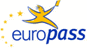 Curriculum Vitae EuropassCurriculum Vitae EuropassInserire una fotografia (facoltativo) Inserire una fotografia (facoltativo) Inserire una fotografia (facoltativo) Inserire una fotografia (facoltativo) Inserire una fotografia (facoltativo) Inserire una fotografia (facoltativo) Inserire una fotografia (facoltativo) Inserire una fotografia (facoltativo) Inserire una fotografia (facoltativo) Inserire una fotografia (facoltativo) Inserire una fotografia (facoltativo) Inserire una fotografia (facoltativo) Inserire una fotografia (facoltativo) Informazioni personaliInformazioni personaliNome(i) / Cognome(i)Nome(i) / Cognome(i)Nome(i) Cognome(i)  Giuseppe LantoneNome(i) Cognome(i)  Giuseppe LantoneNome(i) Cognome(i)  Giuseppe LantoneNome(i) Cognome(i)  Giuseppe LantoneNome(i) Cognome(i)  Giuseppe LantoneNome(i) Cognome(i)  Giuseppe LantoneNome(i) Cognome(i)  Giuseppe LantoneNome(i) Cognome(i)  Giuseppe LantoneNome(i) Cognome(i)  Giuseppe LantoneNome(i) Cognome(i)  Giuseppe LantoneNome(i) Cognome(i)  Giuseppe LantoneNome(i) Cognome(i)  Giuseppe LantoneNome(i) Cognome(i)  Giuseppe LantoneIndirizzo(i)Indirizzo(i)Numero civico, via, codice postale, città, nazione.  8,via Cagliari,74121,Taranto,ItalyNumero civico, via, codice postale, città, nazione.  8,via Cagliari,74121,Taranto,ItalyNumero civico, via, codice postale, città, nazione.  8,via Cagliari,74121,Taranto,ItalyNumero civico, via, codice postale, città, nazione.  8,via Cagliari,74121,Taranto,ItalyNumero civico, via, codice postale, città, nazione.  8,via Cagliari,74121,Taranto,ItalyNumero civico, via, codice postale, città, nazione.  8,via Cagliari,74121,Taranto,ItalyNumero civico, via, codice postale, città, nazione.  8,via Cagliari,74121,Taranto,ItalyNumero civico, via, codice postale, città, nazione.  8,via Cagliari,74121,Taranto,ItalyNumero civico, via, codice postale, città, nazione.  8,via Cagliari,74121,Taranto,ItalyNumero civico, via, codice postale, città, nazione.  8,via Cagliari,74121,Taranto,ItalyNumero civico, via, codice postale, città, nazione.  8,via Cagliari,74121,Taranto,ItalyNumero civico, via, codice postale, città, nazione.  8,via Cagliari,74121,Taranto,ItalyNumero civico, via, codice postale, città, nazione.  8,via Cagliari,74121,Taranto,ItalyTelefono(i)Telefono(i)09973020030997302003099730200309973020030997302003Cellulare:Cellulare:Cellulare:Cellulare:3476923729347692372934769237293476923729FaxFax0997302003  0997302003  0997302003  0997302003  0997302003  0997302003  0997302003  0997302003  0997302003  0997302003  0997302003  0997302003  0997302003  E-mailE-mailgiuseppe.lantone@hotmail.itgiuseppe.lantone@hotmail.itgiuseppe.lantone@hotmail.itgiuseppe.lantone@hotmail.itgiuseppe.lantone@hotmail.itgiuseppe.lantone@hotmail.itgiuseppe.lantone@hotmail.itgiuseppe.lantone@hotmail.itgiuseppe.lantone@hotmail.itgiuseppe.lantone@hotmail.itgiuseppe.lantone@hotmail.itgiuseppe.lantone@hotmail.itgiuseppe.lantone@hotmail.itCittadinanzaCittadinanzaitaliana italiana italiana italiana italiana italiana italiana italiana italiana italiana italiana italiana italiana Data di nascitaData di nascita14/12/1960  14/12/1960  14/12/1960  14/12/1960  14/12/1960  14/12/1960  14/12/1960  14/12/1960  14/12/1960  14/12/1960  14/12/1960  14/12/1960  14/12/1960  SessoSessoMMMMMMMMMMMMMOccupazione desiderata/Settore professionaleOccupazione desiderata/Settore professionaleCoordinatore geriatra e cardiologo Coordinatore geriatra e cardiologo Coordinatore geriatra e cardiologo Coordinatore geriatra e cardiologo Coordinatore geriatra e cardiologo Coordinatore geriatra e cardiologo Coordinatore geriatra e cardiologo Coordinatore geriatra e cardiologo Coordinatore geriatra e cardiologo Coordinatore geriatra e cardiologo Coordinatore geriatra e cardiologo Coordinatore geriatra e cardiologo Coordinatore geriatra e cardiologo Esperienza professionaleEsperienza professionaleLaurea in medicina e chirurgia. Perfezionato sulle cefalee, in ecografia internistica, in ecocardiografia,in Angiologia ed ecografia vascolare. Flebologo, allievo del Prof. C. Franceschi di Parigi. Specialista in Geriatria c/o la Univ. Catt. Di Roma. Cultore della ecografia vascolare doppler nei master universitari e corsi di perfezionamento nelle Univ. Di Roma La Sapienza ( III Clin. Chir e vascolare Dir: Prof. A.Berni) e Bari( Clinica Medica Dir:Prof. C. Sabbà). Relatore e moderatore nei vari convegni di angiologia e chirurgia vascolare; di geriatria e dell’AIUC( ulcere croniche). Specialista in cardiologia c/o l’Univ. Di Bari. Collabora col Prof. Antonelli Incalzi (Dir. della Geriatria dell’Univ. Campus biomedico di Roma), col Prof. Sabbà( Dir. Clin. Medica e Geriatria Univ. di Bari), col Prof. C. Franceschi(Dir. Saint Joseph Hopital de Paris).Ha una buona conoscenza della lingua inglese. Pubblicazioni come  iscritto nell’elenco ricercatori del gruppo di farmacovigilanza sugli anziani(GIFA 1991 e successivi anni) ed esperto sulle varici venose arti inferiori , pubblicazione su Minerva Cardioalngiologica(1997) Esperienza di chirurgia ambulatoriale e vascolare( flebologica). Cura delle ulcere cutanee. Già Responsabile AIUC Taranto.E’ stato Presidente del  direttivo regionale di Puglia della SAMC( Società di Angiologia Medico-Chirurgica-Presidente Nazionale: Prof. A. Berni)dal 1996 al 2013. Due anni di studi di medicina estetica a Bologna. Già animatore-docente SIMG e SIFOP( medicina generale e specialistica).Segretario provinciale ANCE(2015). Recente partecipazione come ORCID al Lavoro multicentrico nazionale sull’ipertensione arteriosa pubblicato all’ESC del 2020/21 (European Journal of Preventive Cardiology)Laurea in medicina e chirurgia. Perfezionato sulle cefalee, in ecografia internistica, in ecocardiografia,in Angiologia ed ecografia vascolare. Flebologo, allievo del Prof. C. Franceschi di Parigi. Specialista in Geriatria c/o la Univ. Catt. Di Roma. Cultore della ecografia vascolare doppler nei master universitari e corsi di perfezionamento nelle Univ. Di Roma La Sapienza ( III Clin. Chir e vascolare Dir: Prof. A.Berni) e Bari( Clinica Medica Dir:Prof. C. Sabbà). Relatore e moderatore nei vari convegni di angiologia e chirurgia vascolare; di geriatria e dell’AIUC( ulcere croniche). Specialista in cardiologia c/o l’Univ. Di Bari. Collabora col Prof. Antonelli Incalzi (Dir. della Geriatria dell’Univ. Campus biomedico di Roma), col Prof. Sabbà( Dir. Clin. Medica e Geriatria Univ. di Bari), col Prof. C. Franceschi(Dir. Saint Joseph Hopital de Paris).Ha una buona conoscenza della lingua inglese. Pubblicazioni come  iscritto nell’elenco ricercatori del gruppo di farmacovigilanza sugli anziani(GIFA 1991 e successivi anni) ed esperto sulle varici venose arti inferiori , pubblicazione su Minerva Cardioalngiologica(1997) Esperienza di chirurgia ambulatoriale e vascolare( flebologica). Cura delle ulcere cutanee. Già Responsabile AIUC Taranto.E’ stato Presidente del  direttivo regionale di Puglia della SAMC( Società di Angiologia Medico-Chirurgica-Presidente Nazionale: Prof. A. Berni)dal 1996 al 2013. Due anni di studi di medicina estetica a Bologna. Già animatore-docente SIMG e SIFOP( medicina generale e specialistica).Segretario provinciale ANCE(2015). Recente partecipazione come ORCID al Lavoro multicentrico nazionale sull’ipertensione arteriosa pubblicato all’ESC del 2020/21 (European Journal of Preventive Cardiology)Laurea in medicina e chirurgia. Perfezionato sulle cefalee, in ecografia internistica, in ecocardiografia,in Angiologia ed ecografia vascolare. Flebologo, allievo del Prof. C. Franceschi di Parigi. Specialista in Geriatria c/o la Univ. Catt. Di Roma. Cultore della ecografia vascolare doppler nei master universitari e corsi di perfezionamento nelle Univ. Di Roma La Sapienza ( III Clin. Chir e vascolare Dir: Prof. A.Berni) e Bari( Clinica Medica Dir:Prof. C. Sabbà). Relatore e moderatore nei vari convegni di angiologia e chirurgia vascolare; di geriatria e dell’AIUC( ulcere croniche). Specialista in cardiologia c/o l’Univ. Di Bari. Collabora col Prof. Antonelli Incalzi (Dir. della Geriatria dell’Univ. Campus biomedico di Roma), col Prof. Sabbà( Dir. Clin. Medica e Geriatria Univ. di Bari), col Prof. C. Franceschi(Dir. Saint Joseph Hopital de Paris).Ha una buona conoscenza della lingua inglese. Pubblicazioni come  iscritto nell’elenco ricercatori del gruppo di farmacovigilanza sugli anziani(GIFA 1991 e successivi anni) ed esperto sulle varici venose arti inferiori , pubblicazione su Minerva Cardioalngiologica(1997) Esperienza di chirurgia ambulatoriale e vascolare( flebologica). Cura delle ulcere cutanee. Già Responsabile AIUC Taranto.E’ stato Presidente del  direttivo regionale di Puglia della SAMC( Società di Angiologia Medico-Chirurgica-Presidente Nazionale: Prof. A. Berni)dal 1996 al 2013. Due anni di studi di medicina estetica a Bologna. Già animatore-docente SIMG e SIFOP( medicina generale e specialistica).Segretario provinciale ANCE(2015). Recente partecipazione come ORCID al Lavoro multicentrico nazionale sull’ipertensione arteriosa pubblicato all’ESC del 2020/21 (European Journal of Preventive Cardiology)Laurea in medicina e chirurgia. Perfezionato sulle cefalee, in ecografia internistica, in ecocardiografia,in Angiologia ed ecografia vascolare. Flebologo, allievo del Prof. C. Franceschi di Parigi. Specialista in Geriatria c/o la Univ. Catt. Di Roma. Cultore della ecografia vascolare doppler nei master universitari e corsi di perfezionamento nelle Univ. Di Roma La Sapienza ( III Clin. Chir e vascolare Dir: Prof. A.Berni) e Bari( Clinica Medica Dir:Prof. C. Sabbà). Relatore e moderatore nei vari convegni di angiologia e chirurgia vascolare; di geriatria e dell’AIUC( ulcere croniche). Specialista in cardiologia c/o l’Univ. Di Bari. Collabora col Prof. Antonelli Incalzi (Dir. della Geriatria dell’Univ. Campus biomedico di Roma), col Prof. Sabbà( Dir. Clin. Medica e Geriatria Univ. di Bari), col Prof. C. Franceschi(Dir. Saint Joseph Hopital de Paris).Ha una buona conoscenza della lingua inglese. Pubblicazioni come  iscritto nell’elenco ricercatori del gruppo di farmacovigilanza sugli anziani(GIFA 1991 e successivi anni) ed esperto sulle varici venose arti inferiori , pubblicazione su Minerva Cardioalngiologica(1997) Esperienza di chirurgia ambulatoriale e vascolare( flebologica). Cura delle ulcere cutanee. Già Responsabile AIUC Taranto.E’ stato Presidente del  direttivo regionale di Puglia della SAMC( Società di Angiologia Medico-Chirurgica-Presidente Nazionale: Prof. A. Berni)dal 1996 al 2013. Due anni di studi di medicina estetica a Bologna. Già animatore-docente SIMG e SIFOP( medicina generale e specialistica).Segretario provinciale ANCE(2015). Recente partecipazione come ORCID al Lavoro multicentrico nazionale sull’ipertensione arteriosa pubblicato all’ESC del 2020/21 (European Journal of Preventive Cardiology)Laurea in medicina e chirurgia. Perfezionato sulle cefalee, in ecografia internistica, in ecocardiografia,in Angiologia ed ecografia vascolare. Flebologo, allievo del Prof. C. Franceschi di Parigi. Specialista in Geriatria c/o la Univ. Catt. Di Roma. Cultore della ecografia vascolare doppler nei master universitari e corsi di perfezionamento nelle Univ. Di Roma La Sapienza ( III Clin. Chir e vascolare Dir: Prof. A.Berni) e Bari( Clinica Medica Dir:Prof. C. Sabbà). Relatore e moderatore nei vari convegni di angiologia e chirurgia vascolare; di geriatria e dell’AIUC( ulcere croniche). Specialista in cardiologia c/o l’Univ. Di Bari. Collabora col Prof. Antonelli Incalzi (Dir. della Geriatria dell’Univ. Campus biomedico di Roma), col Prof. Sabbà( Dir. Clin. Medica e Geriatria Univ. di Bari), col Prof. C. Franceschi(Dir. Saint Joseph Hopital de Paris).Ha una buona conoscenza della lingua inglese. Pubblicazioni come  iscritto nell’elenco ricercatori del gruppo di farmacovigilanza sugli anziani(GIFA 1991 e successivi anni) ed esperto sulle varici venose arti inferiori , pubblicazione su Minerva Cardioalngiologica(1997) Esperienza di chirurgia ambulatoriale e vascolare( flebologica). Cura delle ulcere cutanee. Già Responsabile AIUC Taranto.E’ stato Presidente del  direttivo regionale di Puglia della SAMC( Società di Angiologia Medico-Chirurgica-Presidente Nazionale: Prof. A. Berni)dal 1996 al 2013. Due anni di studi di medicina estetica a Bologna. Già animatore-docente SIMG e SIFOP( medicina generale e specialistica).Segretario provinciale ANCE(2015). Recente partecipazione come ORCID al Lavoro multicentrico nazionale sull’ipertensione arteriosa pubblicato all’ESC del 2020/21 (European Journal of Preventive Cardiology)Laurea in medicina e chirurgia. Perfezionato sulle cefalee, in ecografia internistica, in ecocardiografia,in Angiologia ed ecografia vascolare. Flebologo, allievo del Prof. C. Franceschi di Parigi. Specialista in Geriatria c/o la Univ. Catt. Di Roma. Cultore della ecografia vascolare doppler nei master universitari e corsi di perfezionamento nelle Univ. Di Roma La Sapienza ( III Clin. Chir e vascolare Dir: Prof. A.Berni) e Bari( Clinica Medica Dir:Prof. C. Sabbà). Relatore e moderatore nei vari convegni di angiologia e chirurgia vascolare; di geriatria e dell’AIUC( ulcere croniche). Specialista in cardiologia c/o l’Univ. Di Bari. Collabora col Prof. Antonelli Incalzi (Dir. della Geriatria dell’Univ. Campus biomedico di Roma), col Prof. Sabbà( Dir. Clin. Medica e Geriatria Univ. di Bari), col Prof. C. Franceschi(Dir. Saint Joseph Hopital de Paris).Ha una buona conoscenza della lingua inglese. Pubblicazioni come  iscritto nell’elenco ricercatori del gruppo di farmacovigilanza sugli anziani(GIFA 1991 e successivi anni) ed esperto sulle varici venose arti inferiori , pubblicazione su Minerva Cardioalngiologica(1997) Esperienza di chirurgia ambulatoriale e vascolare( flebologica). Cura delle ulcere cutanee. Già Responsabile AIUC Taranto.E’ stato Presidente del  direttivo regionale di Puglia della SAMC( Società di Angiologia Medico-Chirurgica-Presidente Nazionale: Prof. A. Berni)dal 1996 al 2013. Due anni di studi di medicina estetica a Bologna. Già animatore-docente SIMG e SIFOP( medicina generale e specialistica).Segretario provinciale ANCE(2015). Recente partecipazione come ORCID al Lavoro multicentrico nazionale sull’ipertensione arteriosa pubblicato all’ESC del 2020/21 (European Journal of Preventive Cardiology)Laurea in medicina e chirurgia. Perfezionato sulle cefalee, in ecografia internistica, in ecocardiografia,in Angiologia ed ecografia vascolare. Flebologo, allievo del Prof. C. Franceschi di Parigi. Specialista in Geriatria c/o la Univ. Catt. Di Roma. Cultore della ecografia vascolare doppler nei master universitari e corsi di perfezionamento nelle Univ. Di Roma La Sapienza ( III Clin. Chir e vascolare Dir: Prof. A.Berni) e Bari( Clinica Medica Dir:Prof. C. Sabbà). Relatore e moderatore nei vari convegni di angiologia e chirurgia vascolare; di geriatria e dell’AIUC( ulcere croniche). Specialista in cardiologia c/o l’Univ. Di Bari. Collabora col Prof. Antonelli Incalzi (Dir. della Geriatria dell’Univ. Campus biomedico di Roma), col Prof. Sabbà( Dir. Clin. Medica e Geriatria Univ. di Bari), col Prof. C. Franceschi(Dir. Saint Joseph Hopital de Paris).Ha una buona conoscenza della lingua inglese. Pubblicazioni come  iscritto nell’elenco ricercatori del gruppo di farmacovigilanza sugli anziani(GIFA 1991 e successivi anni) ed esperto sulle varici venose arti inferiori , pubblicazione su Minerva Cardioalngiologica(1997) Esperienza di chirurgia ambulatoriale e vascolare( flebologica). Cura delle ulcere cutanee. Già Responsabile AIUC Taranto.E’ stato Presidente del  direttivo regionale di Puglia della SAMC( Società di Angiologia Medico-Chirurgica-Presidente Nazionale: Prof. A. Berni)dal 1996 al 2013. Due anni di studi di medicina estetica a Bologna. Già animatore-docente SIMG e SIFOP( medicina generale e specialistica).Segretario provinciale ANCE(2015). Recente partecipazione come ORCID al Lavoro multicentrico nazionale sull’ipertensione arteriosa pubblicato all’ESC del 2020/21 (European Journal of Preventive Cardiology)Laurea in medicina e chirurgia. Perfezionato sulle cefalee, in ecografia internistica, in ecocardiografia,in Angiologia ed ecografia vascolare. Flebologo, allievo del Prof. C. Franceschi di Parigi. Specialista in Geriatria c/o la Univ. Catt. Di Roma. Cultore della ecografia vascolare doppler nei master universitari e corsi di perfezionamento nelle Univ. Di Roma La Sapienza ( III Clin. Chir e vascolare Dir: Prof. A.Berni) e Bari( Clinica Medica Dir:Prof. C. Sabbà). Relatore e moderatore nei vari convegni di angiologia e chirurgia vascolare; di geriatria e dell’AIUC( ulcere croniche). Specialista in cardiologia c/o l’Univ. Di Bari. Collabora col Prof. Antonelli Incalzi (Dir. della Geriatria dell’Univ. Campus biomedico di Roma), col Prof. Sabbà( Dir. Clin. Medica e Geriatria Univ. di Bari), col Prof. C. Franceschi(Dir. Saint Joseph Hopital de Paris).Ha una buona conoscenza della lingua inglese. Pubblicazioni come  iscritto nell’elenco ricercatori del gruppo di farmacovigilanza sugli anziani(GIFA 1991 e successivi anni) ed esperto sulle varici venose arti inferiori , pubblicazione su Minerva Cardioalngiologica(1997) Esperienza di chirurgia ambulatoriale e vascolare( flebologica). Cura delle ulcere cutanee. Già Responsabile AIUC Taranto.E’ stato Presidente del  direttivo regionale di Puglia della SAMC( Società di Angiologia Medico-Chirurgica-Presidente Nazionale: Prof. A. Berni)dal 1996 al 2013. Due anni di studi di medicina estetica a Bologna. Già animatore-docente SIMG e SIFOP( medicina generale e specialistica).Segretario provinciale ANCE(2015). Recente partecipazione come ORCID al Lavoro multicentrico nazionale sull’ipertensione arteriosa pubblicato all’ESC del 2020/21 (European Journal of Preventive Cardiology)Laurea in medicina e chirurgia. Perfezionato sulle cefalee, in ecografia internistica, in ecocardiografia,in Angiologia ed ecografia vascolare. Flebologo, allievo del Prof. C. Franceschi di Parigi. Specialista in Geriatria c/o la Univ. Catt. Di Roma. Cultore della ecografia vascolare doppler nei master universitari e corsi di perfezionamento nelle Univ. Di Roma La Sapienza ( III Clin. Chir e vascolare Dir: Prof. A.Berni) e Bari( Clinica Medica Dir:Prof. C. Sabbà). Relatore e moderatore nei vari convegni di angiologia e chirurgia vascolare; di geriatria e dell’AIUC( ulcere croniche). Specialista in cardiologia c/o l’Univ. Di Bari. Collabora col Prof. Antonelli Incalzi (Dir. della Geriatria dell’Univ. Campus biomedico di Roma), col Prof. Sabbà( Dir. Clin. Medica e Geriatria Univ. di Bari), col Prof. C. Franceschi(Dir. Saint Joseph Hopital de Paris).Ha una buona conoscenza della lingua inglese. Pubblicazioni come  iscritto nell’elenco ricercatori del gruppo di farmacovigilanza sugli anziani(GIFA 1991 e successivi anni) ed esperto sulle varici venose arti inferiori , pubblicazione su Minerva Cardioalngiologica(1997) Esperienza di chirurgia ambulatoriale e vascolare( flebologica). Cura delle ulcere cutanee. Già Responsabile AIUC Taranto.E’ stato Presidente del  direttivo regionale di Puglia della SAMC( Società di Angiologia Medico-Chirurgica-Presidente Nazionale: Prof. A. Berni)dal 1996 al 2013. Due anni di studi di medicina estetica a Bologna. Già animatore-docente SIMG e SIFOP( medicina generale e specialistica).Segretario provinciale ANCE(2015). Recente partecipazione come ORCID al Lavoro multicentrico nazionale sull’ipertensione arteriosa pubblicato all’ESC del 2020/21 (European Journal of Preventive Cardiology)Laurea in medicina e chirurgia. Perfezionato sulle cefalee, in ecografia internistica, in ecocardiografia,in Angiologia ed ecografia vascolare. Flebologo, allievo del Prof. C. Franceschi di Parigi. Specialista in Geriatria c/o la Univ. Catt. Di Roma. Cultore della ecografia vascolare doppler nei master universitari e corsi di perfezionamento nelle Univ. Di Roma La Sapienza ( III Clin. Chir e vascolare Dir: Prof. A.Berni) e Bari( Clinica Medica Dir:Prof. C. Sabbà). Relatore e moderatore nei vari convegni di angiologia e chirurgia vascolare; di geriatria e dell’AIUC( ulcere croniche). Specialista in cardiologia c/o l’Univ. Di Bari. Collabora col Prof. Antonelli Incalzi (Dir. della Geriatria dell’Univ. Campus biomedico di Roma), col Prof. Sabbà( Dir. Clin. Medica e Geriatria Univ. di Bari), col Prof. C. Franceschi(Dir. Saint Joseph Hopital de Paris).Ha una buona conoscenza della lingua inglese. Pubblicazioni come  iscritto nell’elenco ricercatori del gruppo di farmacovigilanza sugli anziani(GIFA 1991 e successivi anni) ed esperto sulle varici venose arti inferiori , pubblicazione su Minerva Cardioalngiologica(1997) Esperienza di chirurgia ambulatoriale e vascolare( flebologica). Cura delle ulcere cutanee. Già Responsabile AIUC Taranto.E’ stato Presidente del  direttivo regionale di Puglia della SAMC( Società di Angiologia Medico-Chirurgica-Presidente Nazionale: Prof. A. Berni)dal 1996 al 2013. Due anni di studi di medicina estetica a Bologna. Già animatore-docente SIMG e SIFOP( medicina generale e specialistica).Segretario provinciale ANCE(2015). Recente partecipazione come ORCID al Lavoro multicentrico nazionale sull’ipertensione arteriosa pubblicato all’ESC del 2020/21 (European Journal of Preventive Cardiology)Laurea in medicina e chirurgia. Perfezionato sulle cefalee, in ecografia internistica, in ecocardiografia,in Angiologia ed ecografia vascolare. Flebologo, allievo del Prof. C. Franceschi di Parigi. Specialista in Geriatria c/o la Univ. Catt. Di Roma. Cultore della ecografia vascolare doppler nei master universitari e corsi di perfezionamento nelle Univ. Di Roma La Sapienza ( III Clin. Chir e vascolare Dir: Prof. A.Berni) e Bari( Clinica Medica Dir:Prof. C. Sabbà). Relatore e moderatore nei vari convegni di angiologia e chirurgia vascolare; di geriatria e dell’AIUC( ulcere croniche). Specialista in cardiologia c/o l’Univ. Di Bari. Collabora col Prof. Antonelli Incalzi (Dir. della Geriatria dell’Univ. Campus biomedico di Roma), col Prof. Sabbà( Dir. Clin. Medica e Geriatria Univ. di Bari), col Prof. C. Franceschi(Dir. Saint Joseph Hopital de Paris).Ha una buona conoscenza della lingua inglese. Pubblicazioni come  iscritto nell’elenco ricercatori del gruppo di farmacovigilanza sugli anziani(GIFA 1991 e successivi anni) ed esperto sulle varici venose arti inferiori , pubblicazione su Minerva Cardioalngiologica(1997) Esperienza di chirurgia ambulatoriale e vascolare( flebologica). Cura delle ulcere cutanee. Già Responsabile AIUC Taranto.E’ stato Presidente del  direttivo regionale di Puglia della SAMC( Società di Angiologia Medico-Chirurgica-Presidente Nazionale: Prof. A. Berni)dal 1996 al 2013. Due anni di studi di medicina estetica a Bologna. Già animatore-docente SIMG e SIFOP( medicina generale e specialistica).Segretario provinciale ANCE(2015). Recente partecipazione come ORCID al Lavoro multicentrico nazionale sull’ipertensione arteriosa pubblicato all’ESC del 2020/21 (European Journal of Preventive Cardiology)Laurea in medicina e chirurgia. Perfezionato sulle cefalee, in ecografia internistica, in ecocardiografia,in Angiologia ed ecografia vascolare. Flebologo, allievo del Prof. C. Franceschi di Parigi. Specialista in Geriatria c/o la Univ. Catt. Di Roma. Cultore della ecografia vascolare doppler nei master universitari e corsi di perfezionamento nelle Univ. Di Roma La Sapienza ( III Clin. Chir e vascolare Dir: Prof. A.Berni) e Bari( Clinica Medica Dir:Prof. C. Sabbà). Relatore e moderatore nei vari convegni di angiologia e chirurgia vascolare; di geriatria e dell’AIUC( ulcere croniche). Specialista in cardiologia c/o l’Univ. Di Bari. Collabora col Prof. Antonelli Incalzi (Dir. della Geriatria dell’Univ. Campus biomedico di Roma), col Prof. Sabbà( Dir. Clin. Medica e Geriatria Univ. di Bari), col Prof. C. Franceschi(Dir. Saint Joseph Hopital de Paris).Ha una buona conoscenza della lingua inglese. Pubblicazioni come  iscritto nell’elenco ricercatori del gruppo di farmacovigilanza sugli anziani(GIFA 1991 e successivi anni) ed esperto sulle varici venose arti inferiori , pubblicazione su Minerva Cardioalngiologica(1997) Esperienza di chirurgia ambulatoriale e vascolare( flebologica). Cura delle ulcere cutanee. Già Responsabile AIUC Taranto.E’ stato Presidente del  direttivo regionale di Puglia della SAMC( Società di Angiologia Medico-Chirurgica-Presidente Nazionale: Prof. A. Berni)dal 1996 al 2013. Due anni di studi di medicina estetica a Bologna. Già animatore-docente SIMG e SIFOP( medicina generale e specialistica).Segretario provinciale ANCE(2015). Recente partecipazione come ORCID al Lavoro multicentrico nazionale sull’ipertensione arteriosa pubblicato all’ESC del 2020/21 (European Journal of Preventive Cardiology)Laurea in medicina e chirurgia. Perfezionato sulle cefalee, in ecografia internistica, in ecocardiografia,in Angiologia ed ecografia vascolare. Flebologo, allievo del Prof. C. Franceschi di Parigi. Specialista in Geriatria c/o la Univ. Catt. Di Roma. Cultore della ecografia vascolare doppler nei master universitari e corsi di perfezionamento nelle Univ. Di Roma La Sapienza ( III Clin. Chir e vascolare Dir: Prof. A.Berni) e Bari( Clinica Medica Dir:Prof. C. Sabbà). Relatore e moderatore nei vari convegni di angiologia e chirurgia vascolare; di geriatria e dell’AIUC( ulcere croniche). Specialista in cardiologia c/o l’Univ. Di Bari. Collabora col Prof. Antonelli Incalzi (Dir. della Geriatria dell’Univ. Campus biomedico di Roma), col Prof. Sabbà( Dir. Clin. Medica e Geriatria Univ. di Bari), col Prof. C. Franceschi(Dir. Saint Joseph Hopital de Paris).Ha una buona conoscenza della lingua inglese. Pubblicazioni come  iscritto nell’elenco ricercatori del gruppo di farmacovigilanza sugli anziani(GIFA 1991 e successivi anni) ed esperto sulle varici venose arti inferiori , pubblicazione su Minerva Cardioalngiologica(1997) Esperienza di chirurgia ambulatoriale e vascolare( flebologica). Cura delle ulcere cutanee. Già Responsabile AIUC Taranto.E’ stato Presidente del  direttivo regionale di Puglia della SAMC( Società di Angiologia Medico-Chirurgica-Presidente Nazionale: Prof. A. Berni)dal 1996 al 2013. Due anni di studi di medicina estetica a Bologna. Già animatore-docente SIMG e SIFOP( medicina generale e specialistica).Segretario provinciale ANCE(2015). Recente partecipazione come ORCID al Lavoro multicentrico nazionale sull’ipertensione arteriosa pubblicato all’ESC del 2020/21 (European Journal of Preventive Cardiology)DateDate1990-2000 Titolare di guardia medica.1994-1996 dipendente non di ruolo in Pronto soccorso Ospedale di Taranto.Specialista ambulatoriale interno convenzionato a tempo indeterminato per la geriatria(dal 2000 a tutt’oggi). Effettua in ambulatorio dell’ASL e nel proprio ambulatorio privato: ECG, Ecocardio, Ecocolordoppler dei vasi arteriosi e venosi,; ecografia internistica e visite geriatriche. Consulenze come CTP e CTU.1990-2000 Titolare di guardia medica.1994-1996 dipendente non di ruolo in Pronto soccorso Ospedale di Taranto.Specialista ambulatoriale interno convenzionato a tempo indeterminato per la geriatria(dal 2000 a tutt’oggi). Effettua in ambulatorio dell’ASL e nel proprio ambulatorio privato: ECG, Ecocardio, Ecocolordoppler dei vasi arteriosi e venosi,; ecografia internistica e visite geriatriche. Consulenze come CTP e CTU.1990-2000 Titolare di guardia medica.1994-1996 dipendente non di ruolo in Pronto soccorso Ospedale di Taranto.Specialista ambulatoriale interno convenzionato a tempo indeterminato per la geriatria(dal 2000 a tutt’oggi). Effettua in ambulatorio dell’ASL e nel proprio ambulatorio privato: ECG, Ecocardio, Ecocolordoppler dei vasi arteriosi e venosi,; ecografia internistica e visite geriatriche. Consulenze come CTP e CTU.1990-2000 Titolare di guardia medica.1994-1996 dipendente non di ruolo in Pronto soccorso Ospedale di Taranto.Specialista ambulatoriale interno convenzionato a tempo indeterminato per la geriatria(dal 2000 a tutt’oggi). Effettua in ambulatorio dell’ASL e nel proprio ambulatorio privato: ECG, Ecocardio, Ecocolordoppler dei vasi arteriosi e venosi,; ecografia internistica e visite geriatriche. Consulenze come CTP e CTU.1990-2000 Titolare di guardia medica.1994-1996 dipendente non di ruolo in Pronto soccorso Ospedale di Taranto.Specialista ambulatoriale interno convenzionato a tempo indeterminato per la geriatria(dal 2000 a tutt’oggi). Effettua in ambulatorio dell’ASL e nel proprio ambulatorio privato: ECG, Ecocardio, Ecocolordoppler dei vasi arteriosi e venosi,; ecografia internistica e visite geriatriche. Consulenze come CTP e CTU.1990-2000 Titolare di guardia medica.1994-1996 dipendente non di ruolo in Pronto soccorso Ospedale di Taranto.Specialista ambulatoriale interno convenzionato a tempo indeterminato per la geriatria(dal 2000 a tutt’oggi). Effettua in ambulatorio dell’ASL e nel proprio ambulatorio privato: ECG, Ecocardio, Ecocolordoppler dei vasi arteriosi e venosi,; ecografia internistica e visite geriatriche. Consulenze come CTP e CTU.1990-2000 Titolare di guardia medica.1994-1996 dipendente non di ruolo in Pronto soccorso Ospedale di Taranto.Specialista ambulatoriale interno convenzionato a tempo indeterminato per la geriatria(dal 2000 a tutt’oggi). Effettua in ambulatorio dell’ASL e nel proprio ambulatorio privato: ECG, Ecocardio, Ecocolordoppler dei vasi arteriosi e venosi,; ecografia internistica e visite geriatriche. Consulenze come CTP e CTU.1990-2000 Titolare di guardia medica.1994-1996 dipendente non di ruolo in Pronto soccorso Ospedale di Taranto.Specialista ambulatoriale interno convenzionato a tempo indeterminato per la geriatria(dal 2000 a tutt’oggi). Effettua in ambulatorio dell’ASL e nel proprio ambulatorio privato: ECG, Ecocardio, Ecocolordoppler dei vasi arteriosi e venosi,; ecografia internistica e visite geriatriche. Consulenze come CTP e CTU.1990-2000 Titolare di guardia medica.1994-1996 dipendente non di ruolo in Pronto soccorso Ospedale di Taranto.Specialista ambulatoriale interno convenzionato a tempo indeterminato per la geriatria(dal 2000 a tutt’oggi). Effettua in ambulatorio dell’ASL e nel proprio ambulatorio privato: ECG, Ecocardio, Ecocolordoppler dei vasi arteriosi e venosi,; ecografia internistica e visite geriatriche. Consulenze come CTP e CTU.1990-2000 Titolare di guardia medica.1994-1996 dipendente non di ruolo in Pronto soccorso Ospedale di Taranto.Specialista ambulatoriale interno convenzionato a tempo indeterminato per la geriatria(dal 2000 a tutt’oggi). Effettua in ambulatorio dell’ASL e nel proprio ambulatorio privato: ECG, Ecocardio, Ecocolordoppler dei vasi arteriosi e venosi,; ecografia internistica e visite geriatriche. Consulenze come CTP e CTU.1990-2000 Titolare di guardia medica.1994-1996 dipendente non di ruolo in Pronto soccorso Ospedale di Taranto.Specialista ambulatoriale interno convenzionato a tempo indeterminato per la geriatria(dal 2000 a tutt’oggi). Effettua in ambulatorio dell’ASL e nel proprio ambulatorio privato: ECG, Ecocardio, Ecocolordoppler dei vasi arteriosi e venosi,; ecografia internistica e visite geriatriche. Consulenze come CTP e CTU.1990-2000 Titolare di guardia medica.1994-1996 dipendente non di ruolo in Pronto soccorso Ospedale di Taranto.Specialista ambulatoriale interno convenzionato a tempo indeterminato per la geriatria(dal 2000 a tutt’oggi). Effettua in ambulatorio dell’ASL e nel proprio ambulatorio privato: ECG, Ecocardio, Ecocolordoppler dei vasi arteriosi e venosi,; ecografia internistica e visite geriatriche. Consulenze come CTP e CTU.1990-2000 Titolare di guardia medica.1994-1996 dipendente non di ruolo in Pronto soccorso Ospedale di Taranto.Specialista ambulatoriale interno convenzionato a tempo indeterminato per la geriatria(dal 2000 a tutt’oggi). Effettua in ambulatorio dell’ASL e nel proprio ambulatorio privato: ECG, Ecocardio, Ecocolordoppler dei vasi arteriosi e venosi,; ecografia internistica e visite geriatriche. Consulenze come CTP e CTU.Lavoro o posizione ricopertiLavoro o posizione ricopertiVedi dateVedi dateVedi dateVedi dateVedi dateVedi dateVedi dateVedi dateVedi dateVedi dateVedi dateVedi dateVedi datePrincipali attività e responsabilitàPrincipali attività e responsabilitàGeriatra e già coordinatore responsabile della unità geriatrica territoriale e di branche internistiche nella  Asl di TarantoGeriatra e già coordinatore responsabile della unità geriatrica territoriale e di branche internistiche nella  Asl di TarantoGeriatra e già coordinatore responsabile della unità geriatrica territoriale e di branche internistiche nella  Asl di TarantoGeriatra e già coordinatore responsabile della unità geriatrica territoriale e di branche internistiche nella  Asl di TarantoGeriatra e già coordinatore responsabile della unità geriatrica territoriale e di branche internistiche nella  Asl di TarantoGeriatra e già coordinatore responsabile della unità geriatrica territoriale e di branche internistiche nella  Asl di TarantoGeriatra e già coordinatore responsabile della unità geriatrica territoriale e di branche internistiche nella  Asl di TarantoGeriatra e già coordinatore responsabile della unità geriatrica territoriale e di branche internistiche nella  Asl di TarantoGeriatra e già coordinatore responsabile della unità geriatrica territoriale e di branche internistiche nella  Asl di TarantoGeriatra e già coordinatore responsabile della unità geriatrica territoriale e di branche internistiche nella  Asl di TarantoGeriatra e già coordinatore responsabile della unità geriatrica territoriale e di branche internistiche nella  Asl di TarantoGeriatra e già coordinatore responsabile della unità geriatrica territoriale e di branche internistiche nella  Asl di TarantoGeriatra e già coordinatore responsabile della unità geriatrica territoriale e di branche internistiche nella  Asl di TarantoNome e indirizzo del datore di lavoroNome e indirizzo del datore di lavoroASL TarantoASL TarantoASL TarantoASL TarantoASL TarantoASL TarantoASL TarantoASL TarantoASL TarantoASL TarantoASL TarantoASL TarantoASL TarantoTipo di attività o settoreTipo di attività o settoreGeriatria,cardiologia e angiologiaGeriatria,cardiologia e angiologiaGeriatria,cardiologia e angiologiaGeriatria,cardiologia e angiologiaGeriatria,cardiologia e angiologiaGeriatria,cardiologia e angiologiaGeriatria,cardiologia e angiologiaGeriatria,cardiologia e angiologiaGeriatria,cardiologia e angiologiaGeriatria,cardiologia e angiologiaGeriatria,cardiologia e angiologiaGeriatria,cardiologia e angiologiaGeriatria,cardiologia e angiologiaIstruzione e formazioneIstruzione e formazioneLaurea in medicina e chirurgia. Specialista in geriatria,perfezionato in angiologia; in ecografia vascolare ed internistica; in ecocardiografia. Specialista in cardiologia. Laurea in medicina e chirurgia. Specialista in geriatria,perfezionato in angiologia; in ecografia vascolare ed internistica; in ecocardiografia. Specialista in cardiologia. Laurea in medicina e chirurgia. Specialista in geriatria,perfezionato in angiologia; in ecografia vascolare ed internistica; in ecocardiografia. Specialista in cardiologia. Laurea in medicina e chirurgia. Specialista in geriatria,perfezionato in angiologia; in ecografia vascolare ed internistica; in ecocardiografia. Specialista in cardiologia. Laurea in medicina e chirurgia. Specialista in geriatria,perfezionato in angiologia; in ecografia vascolare ed internistica; in ecocardiografia. Specialista in cardiologia. Laurea in medicina e chirurgia. Specialista in geriatria,perfezionato in angiologia; in ecografia vascolare ed internistica; in ecocardiografia. Specialista in cardiologia. Laurea in medicina e chirurgia. Specialista in geriatria,perfezionato in angiologia; in ecografia vascolare ed internistica; in ecocardiografia. Specialista in cardiologia. Laurea in medicina e chirurgia. Specialista in geriatria,perfezionato in angiologia; in ecografia vascolare ed internistica; in ecocardiografia. Specialista in cardiologia. Laurea in medicina e chirurgia. Specialista in geriatria,perfezionato in angiologia; in ecografia vascolare ed internistica; in ecocardiografia. Specialista in cardiologia. Laurea in medicina e chirurgia. Specialista in geriatria,perfezionato in angiologia; in ecografia vascolare ed internistica; in ecocardiografia. Specialista in cardiologia. Laurea in medicina e chirurgia. Specialista in geriatria,perfezionato in angiologia; in ecografia vascolare ed internistica; in ecocardiografia. Specialista in cardiologia. Laurea in medicina e chirurgia. Specialista in geriatria,perfezionato in angiologia; in ecografia vascolare ed internistica; in ecocardiografia. Specialista in cardiologia. Laurea in medicina e chirurgia. Specialista in geriatria,perfezionato in angiologia; in ecografia vascolare ed internistica; in ecocardiografia. Specialista in cardiologia. DateDateIniziare con le informazioni più recenti ed elencare separatamente ciascun corso frequentato con successo. Iniziare con le informazioni più recenti ed elencare separatamente ciascun corso frequentato con successo. Iniziare con le informazioni più recenti ed elencare separatamente ciascun corso frequentato con successo. Iniziare con le informazioni più recenti ed elencare separatamente ciascun corso frequentato con successo. Iniziare con le informazioni più recenti ed elencare separatamente ciascun corso frequentato con successo. Iniziare con le informazioni più recenti ed elencare separatamente ciascun corso frequentato con successo. Iniziare con le informazioni più recenti ed elencare separatamente ciascun corso frequentato con successo. Iniziare con le informazioni più recenti ed elencare separatamente ciascun corso frequentato con successo. Iniziare con le informazioni più recenti ed elencare separatamente ciascun corso frequentato con successo. Iniziare con le informazioni più recenti ed elencare separatamente ciascun corso frequentato con successo. Iniziare con le informazioni più recenti ed elencare separatamente ciascun corso frequentato con successo. Iniziare con le informazioni più recenti ed elencare separatamente ciascun corso frequentato con successo. Iniziare con le informazioni più recenti ed elencare separatamente ciascun corso frequentato con successo. Titolo della qualifica rilasciataTitolo della qualifica rilasciataSpecialista in Geriatria. Perfezionato sulle cefalee . Perfezionato in Angiologia. Perfezionato in ecografia internistica. Perfezionato in ecografia vascolare. Perfezionato in ecocardiografia.  Cultore di ecocolordoppler vascolare nelle Univ. Di Roma e Bari.Specialista in Geriatria. Perfezionato sulle cefalee . Perfezionato in Angiologia. Perfezionato in ecografia internistica. Perfezionato in ecografia vascolare. Perfezionato in ecocardiografia.  Cultore di ecocolordoppler vascolare nelle Univ. Di Roma e Bari.Specialista in Geriatria. Perfezionato sulle cefalee . Perfezionato in Angiologia. Perfezionato in ecografia internistica. Perfezionato in ecografia vascolare. Perfezionato in ecocardiografia.  Cultore di ecocolordoppler vascolare nelle Univ. Di Roma e Bari.Specialista in Geriatria. Perfezionato sulle cefalee . Perfezionato in Angiologia. Perfezionato in ecografia internistica. Perfezionato in ecografia vascolare. Perfezionato in ecocardiografia.  Cultore di ecocolordoppler vascolare nelle Univ. Di Roma e Bari.Specialista in Geriatria. Perfezionato sulle cefalee . Perfezionato in Angiologia. Perfezionato in ecografia internistica. Perfezionato in ecografia vascolare. Perfezionato in ecocardiografia.  Cultore di ecocolordoppler vascolare nelle Univ. Di Roma e Bari.Specialista in Geriatria. Perfezionato sulle cefalee . Perfezionato in Angiologia. Perfezionato in ecografia internistica. Perfezionato in ecografia vascolare. Perfezionato in ecocardiografia.  Cultore di ecocolordoppler vascolare nelle Univ. Di Roma e Bari.Specialista in Geriatria. Perfezionato sulle cefalee . Perfezionato in Angiologia. Perfezionato in ecografia internistica. Perfezionato in ecografia vascolare. Perfezionato in ecocardiografia.  Cultore di ecocolordoppler vascolare nelle Univ. Di Roma e Bari.Specialista in Geriatria. Perfezionato sulle cefalee . Perfezionato in Angiologia. Perfezionato in ecografia internistica. Perfezionato in ecografia vascolare. Perfezionato in ecocardiografia.  Cultore di ecocolordoppler vascolare nelle Univ. Di Roma e Bari.Specialista in Geriatria. Perfezionato sulle cefalee . Perfezionato in Angiologia. Perfezionato in ecografia internistica. Perfezionato in ecografia vascolare. Perfezionato in ecocardiografia.  Cultore di ecocolordoppler vascolare nelle Univ. Di Roma e Bari.Specialista in Geriatria. Perfezionato sulle cefalee . Perfezionato in Angiologia. Perfezionato in ecografia internistica. Perfezionato in ecografia vascolare. Perfezionato in ecocardiografia.  Cultore di ecocolordoppler vascolare nelle Univ. Di Roma e Bari.Specialista in Geriatria. Perfezionato sulle cefalee . Perfezionato in Angiologia. Perfezionato in ecografia internistica. Perfezionato in ecografia vascolare. Perfezionato in ecocardiografia.  Cultore di ecocolordoppler vascolare nelle Univ. Di Roma e Bari.Specialista in Geriatria. Perfezionato sulle cefalee . Perfezionato in Angiologia. Perfezionato in ecografia internistica. Perfezionato in ecografia vascolare. Perfezionato in ecocardiografia.  Cultore di ecocolordoppler vascolare nelle Univ. Di Roma e Bari.Specialista in Geriatria. Perfezionato sulle cefalee . Perfezionato in Angiologia. Perfezionato in ecografia internistica. Perfezionato in ecografia vascolare. Perfezionato in ecocardiografia.  Cultore di ecocolordoppler vascolare nelle Univ. Di Roma e Bari.Principali tematiche/competenze professionali possedutePrincipali tematiche/competenze professionali posseduteCompetenze internistiche e cardiovascolariCompetenze internistiche e cardiovascolariCompetenze internistiche e cardiovascolariCompetenze internistiche e cardiovascolariCompetenze internistiche e cardiovascolariCompetenze internistiche e cardiovascolariCompetenze internistiche e cardiovascolariCompetenze internistiche e cardiovascolariCompetenze internistiche e cardiovascolariCompetenze internistiche e cardiovascolariCompetenze internistiche e cardiovascolariCompetenze internistiche e cardiovascolariCompetenze internistiche e cardiovascolariNome e tipo d'organizzazione erogatrice dell'istruzione e formazioneNome e tipo d'organizzazione erogatrice dell'istruzione e formazioneUniversità degli studi di Bari; Università degli studi di Roma Cattolica; Università degli studi di Roma La Sapienza; Scuole Medico-Ospedaliere di Roma e Regione Lazio; Università di Torino. Scuola di medicina estetica di Bologna.Università degli studi di Bari; Università degli studi di Roma Cattolica; Università degli studi di Roma La Sapienza; Scuole Medico-Ospedaliere di Roma e Regione Lazio; Università di Torino. Scuola di medicina estetica di Bologna.Università degli studi di Bari; Università degli studi di Roma Cattolica; Università degli studi di Roma La Sapienza; Scuole Medico-Ospedaliere di Roma e Regione Lazio; Università di Torino. Scuola di medicina estetica di Bologna.Università degli studi di Bari; Università degli studi di Roma Cattolica; Università degli studi di Roma La Sapienza; Scuole Medico-Ospedaliere di Roma e Regione Lazio; Università di Torino. Scuola di medicina estetica di Bologna.Università degli studi di Bari; Università degli studi di Roma Cattolica; Università degli studi di Roma La Sapienza; Scuole Medico-Ospedaliere di Roma e Regione Lazio; Università di Torino. Scuola di medicina estetica di Bologna.Università degli studi di Bari; Università degli studi di Roma Cattolica; Università degli studi di Roma La Sapienza; Scuole Medico-Ospedaliere di Roma e Regione Lazio; Università di Torino. Scuola di medicina estetica di Bologna.Università degli studi di Bari; Università degli studi di Roma Cattolica; Università degli studi di Roma La Sapienza; Scuole Medico-Ospedaliere di Roma e Regione Lazio; Università di Torino. Scuola di medicina estetica di Bologna.Università degli studi di Bari; Università degli studi di Roma Cattolica; Università degli studi di Roma La Sapienza; Scuole Medico-Ospedaliere di Roma e Regione Lazio; Università di Torino. Scuola di medicina estetica di Bologna.Università degli studi di Bari; Università degli studi di Roma Cattolica; Università degli studi di Roma La Sapienza; Scuole Medico-Ospedaliere di Roma e Regione Lazio; Università di Torino. Scuola di medicina estetica di Bologna.Università degli studi di Bari; Università degli studi di Roma Cattolica; Università degli studi di Roma La Sapienza; Scuole Medico-Ospedaliere di Roma e Regione Lazio; Università di Torino. Scuola di medicina estetica di Bologna.Università degli studi di Bari; Università degli studi di Roma Cattolica; Università degli studi di Roma La Sapienza; Scuole Medico-Ospedaliere di Roma e Regione Lazio; Università di Torino. Scuola di medicina estetica di Bologna.Università degli studi di Bari; Università degli studi di Roma Cattolica; Università degli studi di Roma La Sapienza; Scuole Medico-Ospedaliere di Roma e Regione Lazio; Università di Torino. Scuola di medicina estetica di Bologna.Università degli studi di Bari; Università degli studi di Roma Cattolica; Università degli studi di Roma La Sapienza; Scuole Medico-Ospedaliere di Roma e Regione Lazio; Università di Torino. Scuola di medicina estetica di Bologna.Livello nella classificazione nazionale o internazionaleLivello nella classificazione nazionale o internazionaleFacoltativo    Facoltativo    Facoltativo    Facoltativo    Facoltativo    Facoltativo    Facoltativo    Facoltativo    Facoltativo    Facoltativo    Facoltativo    Facoltativo    Facoltativo    Capacità e competenze personaliCapacità e competenze personaliOttimeOttimeOttimeOttimeOttimeOttimeOttimeOttimeOttimeOttimeOttimeOttimeOttimeMadrelingua(e)Madrelingua(e)Precisare madrelingua(e)INGLESEPrecisare madrelingua(e)INGLESEPrecisare madrelingua(e)INGLESEPrecisare madrelingua(e)INGLESEPrecisare madrelingua(e)INGLESEPrecisare madrelingua(e)INGLESEPrecisare madrelingua(e)INGLESEPrecisare madrelingua(e)INGLESEPrecisare madrelingua(e)INGLESEPrecisare madrelingua(e)INGLESEPrecisare madrelingua(e)INGLESEPrecisare madrelingua(e)INGLESEPrecisare madrelingua(e)INGLESEAltra(e) lingua(e)Altra(e) lingua(e)AutovalutazioneAutovalutazioneComprensioneComprensioneComprensioneComprensioneComprensioneParlatoParlatoParlatoParlatoParlatoScrittoScrittoLivello europeo (*)Livello europeo (*)AscoltoAscoltoLetturaLetturaLetturaInterazione oraleInterazione oraleProduzione oraleProduzione oraleProduzione oraleLinguaLinguaIngleseingleseingleseIngleseIngleseingleseLinguaLingua(*) Quadro comune europeo di riferimento per le lingue(*) Quadro comune europeo di riferimento per le lingue(*) Quadro comune europeo di riferimento per le lingue(*) Quadro comune europeo di riferimento per le lingue(*) Quadro comune europeo di riferimento per le lingue(*) Quadro comune europeo di riferimento per le lingue(*) Quadro comune europeo di riferimento per le lingue(*) Quadro comune europeo di riferimento per le lingue(*) Quadro comune europeo di riferimento per le lingue(*) Quadro comune europeo di riferimento per le lingue(*) Quadro comune europeo di riferimento per le lingue(*) Quadro comune europeo di riferimento per le lingue(*) Quadro comune europeo di riferimento per le lingueCapacità e competenze socialiCapacità e competenze socialibuone  buone  buone  buone  buone  buone  buone  buone  buone  buone  buone  buone  buone  Capacità e competenze organizzativeCapacità e competenze organizzativebuone  buone  buone  buone  buone  buone  buone  buone  buone  buone  buone  buone  buone  Capacità e competenze tecnicheCapacità e competenze tecnicheBuone  Buone  Buone  Buone  Buone  Buone  Buone  Buone  Buone  Buone  Buone  Buone  Buone  Capacità e competenze informaticheCapacità e competenze informaticheFacoltativo  Facoltativo  Facoltativo  Facoltativo  Facoltativo  Facoltativo  Facoltativo  Facoltativo  Facoltativo  Facoltativo  Facoltativo  Facoltativo  Facoltativo  Capacità e competenze artisticheCapacità e competenze artistichediscrete  discrete  discrete  discrete  discrete  discrete  discrete  discrete  discrete  discrete  discrete  discrete  discrete  Altre capacità e competenzeAltre capacità e competenzeFacoltativo  Facoltativo  Facoltativo  Facoltativo  Facoltativo  Facoltativo  Facoltativo  Facoltativo  Facoltativo  Facoltativo  Facoltativo  Facoltativo  Facoltativo  PatentePatenteB  B  B  B  B  B  B  B  B  B  B  B  B  Ulteriori informazioniUlteriori informazioniInserire qui ogni altra informazione utile, ad esempio persone di riferimento, referenze, ecc.  ** INSERIRE IN QUESTA SEZIONE  EVENTUALI affiliazioni, appartenenze, ruoli a Società Scientifiche,  Comitati, Gruppi di Studio e di lavoro, partecipazione a Sperimentazioni, Attività di Ricerca ,Internazional Boards, etc… (informazioni  Facoltative, ma rilevanti  ai fini ECM)  Già  Presidente direttivo Regione Puglia della SAMC e Gruppo Gifa ( farmacovigilanza Anziani) nel 1991. Gruppo di ricerca multicentrica sulle varici( Flebologia)nel 1998.  Da diversi anni collabora con ANCE come moderatore e relatore in congressi Regionali e Nazionali.Inserire qui ogni altra informazione utile, ad esempio persone di riferimento, referenze, ecc.  ** INSERIRE IN QUESTA SEZIONE  EVENTUALI affiliazioni, appartenenze, ruoli a Società Scientifiche,  Comitati, Gruppi di Studio e di lavoro, partecipazione a Sperimentazioni, Attività di Ricerca ,Internazional Boards, etc… (informazioni  Facoltative, ma rilevanti  ai fini ECM)  Già  Presidente direttivo Regione Puglia della SAMC e Gruppo Gifa ( farmacovigilanza Anziani) nel 1991. Gruppo di ricerca multicentrica sulle varici( Flebologia)nel 1998.  Da diversi anni collabora con ANCE come moderatore e relatore in congressi Regionali e Nazionali.Inserire qui ogni altra informazione utile, ad esempio persone di riferimento, referenze, ecc.  ** INSERIRE IN QUESTA SEZIONE  EVENTUALI affiliazioni, appartenenze, ruoli a Società Scientifiche,  Comitati, Gruppi di Studio e di lavoro, partecipazione a Sperimentazioni, Attività di Ricerca ,Internazional Boards, etc… (informazioni  Facoltative, ma rilevanti  ai fini ECM)  Già  Presidente direttivo Regione Puglia della SAMC e Gruppo Gifa ( farmacovigilanza Anziani) nel 1991. Gruppo di ricerca multicentrica sulle varici( Flebologia)nel 1998.  Da diversi anni collabora con ANCE come moderatore e relatore in congressi Regionali e Nazionali.Inserire qui ogni altra informazione utile, ad esempio persone di riferimento, referenze, ecc.  ** INSERIRE IN QUESTA SEZIONE  EVENTUALI affiliazioni, appartenenze, ruoli a Società Scientifiche,  Comitati, Gruppi di Studio e di lavoro, partecipazione a Sperimentazioni, Attività di Ricerca ,Internazional Boards, etc… (informazioni  Facoltative, ma rilevanti  ai fini ECM)  Già  Presidente direttivo Regione Puglia della SAMC e Gruppo Gifa ( farmacovigilanza Anziani) nel 1991. Gruppo di ricerca multicentrica sulle varici( Flebologia)nel 1998.  Da diversi anni collabora con ANCE come moderatore e relatore in congressi Regionali e Nazionali.Inserire qui ogni altra informazione utile, ad esempio persone di riferimento, referenze, ecc.  ** INSERIRE IN QUESTA SEZIONE  EVENTUALI affiliazioni, appartenenze, ruoli a Società Scientifiche,  Comitati, Gruppi di Studio e di lavoro, partecipazione a Sperimentazioni, Attività di Ricerca ,Internazional Boards, etc… (informazioni  Facoltative, ma rilevanti  ai fini ECM)  Già  Presidente direttivo Regione Puglia della SAMC e Gruppo Gifa ( farmacovigilanza Anziani) nel 1991. Gruppo di ricerca multicentrica sulle varici( Flebologia)nel 1998.  Da diversi anni collabora con ANCE come moderatore e relatore in congressi Regionali e Nazionali.Inserire qui ogni altra informazione utile, ad esempio persone di riferimento, referenze, ecc.  ** INSERIRE IN QUESTA SEZIONE  EVENTUALI affiliazioni, appartenenze, ruoli a Società Scientifiche,  Comitati, Gruppi di Studio e di lavoro, partecipazione a Sperimentazioni, Attività di Ricerca ,Internazional Boards, etc… (informazioni  Facoltative, ma rilevanti  ai fini ECM)  Già  Presidente direttivo Regione Puglia della SAMC e Gruppo Gifa ( farmacovigilanza Anziani) nel 1991. Gruppo di ricerca multicentrica sulle varici( Flebologia)nel 1998.  Da diversi anni collabora con ANCE come moderatore e relatore in congressi Regionali e Nazionali.Inserire qui ogni altra informazione utile, ad esempio persone di riferimento, referenze, ecc.  ** INSERIRE IN QUESTA SEZIONE  EVENTUALI affiliazioni, appartenenze, ruoli a Società Scientifiche,  Comitati, Gruppi di Studio e di lavoro, partecipazione a Sperimentazioni, Attività di Ricerca ,Internazional Boards, etc… (informazioni  Facoltative, ma rilevanti  ai fini ECM)  Già  Presidente direttivo Regione Puglia della SAMC e Gruppo Gifa ( farmacovigilanza Anziani) nel 1991. Gruppo di ricerca multicentrica sulle varici( Flebologia)nel 1998.  Da diversi anni collabora con ANCE come moderatore e relatore in congressi Regionali e Nazionali.Inserire qui ogni altra informazione utile, ad esempio persone di riferimento, referenze, ecc.  ** INSERIRE IN QUESTA SEZIONE  EVENTUALI affiliazioni, appartenenze, ruoli a Società Scientifiche,  Comitati, Gruppi di Studio e di lavoro, partecipazione a Sperimentazioni, Attività di Ricerca ,Internazional Boards, etc… (informazioni  Facoltative, ma rilevanti  ai fini ECM)  Già  Presidente direttivo Regione Puglia della SAMC e Gruppo Gifa ( farmacovigilanza Anziani) nel 1991. Gruppo di ricerca multicentrica sulle varici( Flebologia)nel 1998.  Da diversi anni collabora con ANCE come moderatore e relatore in congressi Regionali e Nazionali.Inserire qui ogni altra informazione utile, ad esempio persone di riferimento, referenze, ecc.  ** INSERIRE IN QUESTA SEZIONE  EVENTUALI affiliazioni, appartenenze, ruoli a Società Scientifiche,  Comitati, Gruppi di Studio e di lavoro, partecipazione a Sperimentazioni, Attività di Ricerca ,Internazional Boards, etc… (informazioni  Facoltative, ma rilevanti  ai fini ECM)  Già  Presidente direttivo Regione Puglia della SAMC e Gruppo Gifa ( farmacovigilanza Anziani) nel 1991. Gruppo di ricerca multicentrica sulle varici( Flebologia)nel 1998.  Da diversi anni collabora con ANCE come moderatore e relatore in congressi Regionali e Nazionali.Inserire qui ogni altra informazione utile, ad esempio persone di riferimento, referenze, ecc.  ** INSERIRE IN QUESTA SEZIONE  EVENTUALI affiliazioni, appartenenze, ruoli a Società Scientifiche,  Comitati, Gruppi di Studio e di lavoro, partecipazione a Sperimentazioni, Attività di Ricerca ,Internazional Boards, etc… (informazioni  Facoltative, ma rilevanti  ai fini ECM)  Già  Presidente direttivo Regione Puglia della SAMC e Gruppo Gifa ( farmacovigilanza Anziani) nel 1991. Gruppo di ricerca multicentrica sulle varici( Flebologia)nel 1998.  Da diversi anni collabora con ANCE come moderatore e relatore in congressi Regionali e Nazionali.Inserire qui ogni altra informazione utile, ad esempio persone di riferimento, referenze, ecc.  ** INSERIRE IN QUESTA SEZIONE  EVENTUALI affiliazioni, appartenenze, ruoli a Società Scientifiche,  Comitati, Gruppi di Studio e di lavoro, partecipazione a Sperimentazioni, Attività di Ricerca ,Internazional Boards, etc… (informazioni  Facoltative, ma rilevanti  ai fini ECM)  Già  Presidente direttivo Regione Puglia della SAMC e Gruppo Gifa ( farmacovigilanza Anziani) nel 1991. Gruppo di ricerca multicentrica sulle varici( Flebologia)nel 1998.  Da diversi anni collabora con ANCE come moderatore e relatore in congressi Regionali e Nazionali.Inserire qui ogni altra informazione utile, ad esempio persone di riferimento, referenze, ecc.  ** INSERIRE IN QUESTA SEZIONE  EVENTUALI affiliazioni, appartenenze, ruoli a Società Scientifiche,  Comitati, Gruppi di Studio e di lavoro, partecipazione a Sperimentazioni, Attività di Ricerca ,Internazional Boards, etc… (informazioni  Facoltative, ma rilevanti  ai fini ECM)  Già  Presidente direttivo Regione Puglia della SAMC e Gruppo Gifa ( farmacovigilanza Anziani) nel 1991. Gruppo di ricerca multicentrica sulle varici( Flebologia)nel 1998.  Da diversi anni collabora con ANCE come moderatore e relatore in congressi Regionali e Nazionali.Inserire qui ogni altra informazione utile, ad esempio persone di riferimento, referenze, ecc.  ** INSERIRE IN QUESTA SEZIONE  EVENTUALI affiliazioni, appartenenze, ruoli a Società Scientifiche,  Comitati, Gruppi di Studio e di lavoro, partecipazione a Sperimentazioni, Attività di Ricerca ,Internazional Boards, etc… (informazioni  Facoltative, ma rilevanti  ai fini ECM)  Già  Presidente direttivo Regione Puglia della SAMC e Gruppo Gifa ( farmacovigilanza Anziani) nel 1991. Gruppo di ricerca multicentrica sulle varici( Flebologia)nel 1998.  Da diversi anni collabora con ANCE come moderatore e relatore in congressi Regionali e Nazionali.AllegatiAllegatiEnumerare gli allegati al CV.** INSERIRE IN QUESTA SEZIONE  EVENTUALI PUBBLICAZIONI (informazione Facoltativa, ma rilevante ai fini ECM) **(Gifa)Giornale di Geriatria e Gerontoogia, Geriatrics dal 1991 fino ardiologyad oggi. Minerva cardioangiologica –Aprile 1998     European Journal of Preventive Cardiology-2020/21Enumerare gli allegati al CV.** INSERIRE IN QUESTA SEZIONE  EVENTUALI PUBBLICAZIONI (informazione Facoltativa, ma rilevante ai fini ECM) **(Gifa)Giornale di Geriatria e Gerontoogia, Geriatrics dal 1991 fino ardiologyad oggi. Minerva cardioangiologica –Aprile 1998     European Journal of Preventive Cardiology-2020/21Enumerare gli allegati al CV.** INSERIRE IN QUESTA SEZIONE  EVENTUALI PUBBLICAZIONI (informazione Facoltativa, ma rilevante ai fini ECM) **(Gifa)Giornale di Geriatria e Gerontoogia, Geriatrics dal 1991 fino ardiologyad oggi. Minerva cardioangiologica –Aprile 1998     European Journal of Preventive Cardiology-2020/21Enumerare gli allegati al CV.** INSERIRE IN QUESTA SEZIONE  EVENTUALI PUBBLICAZIONI (informazione Facoltativa, ma rilevante ai fini ECM) **(Gifa)Giornale di Geriatria e Gerontoogia, Geriatrics dal 1991 fino ardiologyad oggi. Minerva cardioangiologica –Aprile 1998     European Journal of Preventive Cardiology-2020/21Enumerare gli allegati al CV.** INSERIRE IN QUESTA SEZIONE  EVENTUALI PUBBLICAZIONI (informazione Facoltativa, ma rilevante ai fini ECM) **(Gifa)Giornale di Geriatria e Gerontoogia, Geriatrics dal 1991 fino ardiologyad oggi. Minerva cardioangiologica –Aprile 1998     European Journal of Preventive Cardiology-2020/21Enumerare gli allegati al CV.** INSERIRE IN QUESTA SEZIONE  EVENTUALI PUBBLICAZIONI (informazione Facoltativa, ma rilevante ai fini ECM) **(Gifa)Giornale di Geriatria e Gerontoogia, Geriatrics dal 1991 fino ardiologyad oggi. Minerva cardioangiologica –Aprile 1998     European Journal of Preventive Cardiology-2020/21Enumerare gli allegati al CV.** INSERIRE IN QUESTA SEZIONE  EVENTUALI PUBBLICAZIONI (informazione Facoltativa, ma rilevante ai fini ECM) **(Gifa)Giornale di Geriatria e Gerontoogia, Geriatrics dal 1991 fino ardiologyad oggi. Minerva cardioangiologica –Aprile 1998     European Journal of Preventive Cardiology-2020/21Enumerare gli allegati al CV.** INSERIRE IN QUESTA SEZIONE  EVENTUALI PUBBLICAZIONI (informazione Facoltativa, ma rilevante ai fini ECM) **(Gifa)Giornale di Geriatria e Gerontoogia, Geriatrics dal 1991 fino ardiologyad oggi. Minerva cardioangiologica –Aprile 1998     European Journal of Preventive Cardiology-2020/21Enumerare gli allegati al CV.** INSERIRE IN QUESTA SEZIONE  EVENTUALI PUBBLICAZIONI (informazione Facoltativa, ma rilevante ai fini ECM) **(Gifa)Giornale di Geriatria e Gerontoogia, Geriatrics dal 1991 fino ardiologyad oggi. Minerva cardioangiologica –Aprile 1998     European Journal of Preventive Cardiology-2020/21Enumerare gli allegati al CV.** INSERIRE IN QUESTA SEZIONE  EVENTUALI PUBBLICAZIONI (informazione Facoltativa, ma rilevante ai fini ECM) **(Gifa)Giornale di Geriatria e Gerontoogia, Geriatrics dal 1991 fino ardiologyad oggi. Minerva cardioangiologica –Aprile 1998     European Journal of Preventive Cardiology-2020/21Enumerare gli allegati al CV.** INSERIRE IN QUESTA SEZIONE  EVENTUALI PUBBLICAZIONI (informazione Facoltativa, ma rilevante ai fini ECM) **(Gifa)Giornale di Geriatria e Gerontoogia, Geriatrics dal 1991 fino ardiologyad oggi. Minerva cardioangiologica –Aprile 1998     European Journal of Preventive Cardiology-2020/21Enumerare gli allegati al CV.** INSERIRE IN QUESTA SEZIONE  EVENTUALI PUBBLICAZIONI (informazione Facoltativa, ma rilevante ai fini ECM) **(Gifa)Giornale di Geriatria e Gerontoogia, Geriatrics dal 1991 fino ardiologyad oggi. Minerva cardioangiologica –Aprile 1998     European Journal of Preventive Cardiology-2020/21Enumerare gli allegati al CV.** INSERIRE IN QUESTA SEZIONE  EVENTUALI PUBBLICAZIONI (informazione Facoltativa, ma rilevante ai fini ECM) **(Gifa)Giornale di Geriatria e Gerontoogia, Geriatrics dal 1991 fino ardiologyad oggi. Minerva cardioangiologica –Aprile 1998     European Journal of Preventive Cardiology-2020/21Autorizzo il trattamento dei miei dati personali ai sensi del Decreto Legislativo 30 giugno 2003, n. 196 "Codice in materia di protezione dei dati personali (facoltativo)".FirmaGiuseppe Lantone